РЕСПУБЛИКАНСКАЯ МЕТАПРЕДМЕТНАЯ ОЛИМПИАДА "ОДАРЁННЫЙ РЕБЁНОК" - 2022    1 класс 1.Разгадай анаграммы (надо переставить буквы так, чтобы получилось другое слово). Какое слово будет лишним? Зачеркни его.                      ПАШАК -___________________________                          ОЖИВТ -     _______________________                     КАМАЙ -   _________________________          КЮАБ -   __________________________             2. Разгадай закономерность, запиши еще три числа, ответ поясни (как получил числа?): 9, 1, 7, 1, 5,  ___,  ___,   ___ 3.  За буквами спрятаны числа. Найди их.Т + Т = 18    ______________                            Е – Т = А   _________________А + А +А = Т _____________                            Е + А = 15 _________________4. Какое слово среди перечисленных в каждом ряду лишнее? Объясни, почему? Книга, тетрадь, арбуз, ластик, пенал _______________________________________ Гора, холм, река, лес, трамвай, поле _________________________________________  Такси, трамвай, автобус, корова, грузовик ___________________________________5.  Алёша и Денис носят кепки, а Олег шапку. У Дениса и Олега головные уборы чёрные, а у Алёши – серый. Кто носит чёрную кепку? (Объясни свой ответ) Ответ: ____________________________________________________________ ____________________________________________________________________    6.  Длина доски 3 м. За 1 минуту отпиливают по 1 м. За сколько минут распилят всю доску?Ответ: ___________________________________________________ 7. Отгадай загадки. Красногрудый толстячок
носит черный котелок.
Он мороза не боится
и рябиной угостится.                  Ответ: __________________________Кто грызёт на ветке шишку? Ну, конечно, это ….                        Ответ: __________________________ 8. Реши ребус:                                 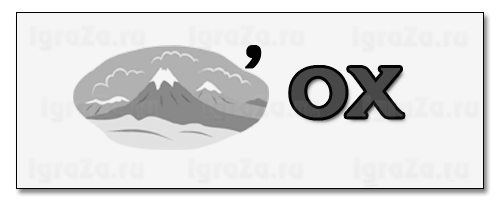 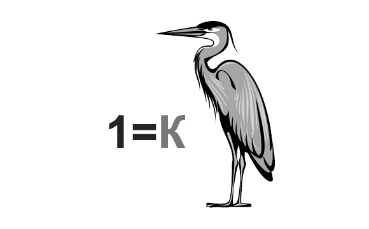 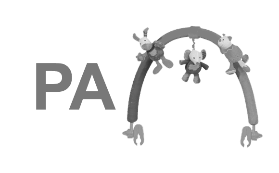 Ответ: ______________               ____________________          _________________  9. В пустой клеточке нарисуй недостающую фигуру: 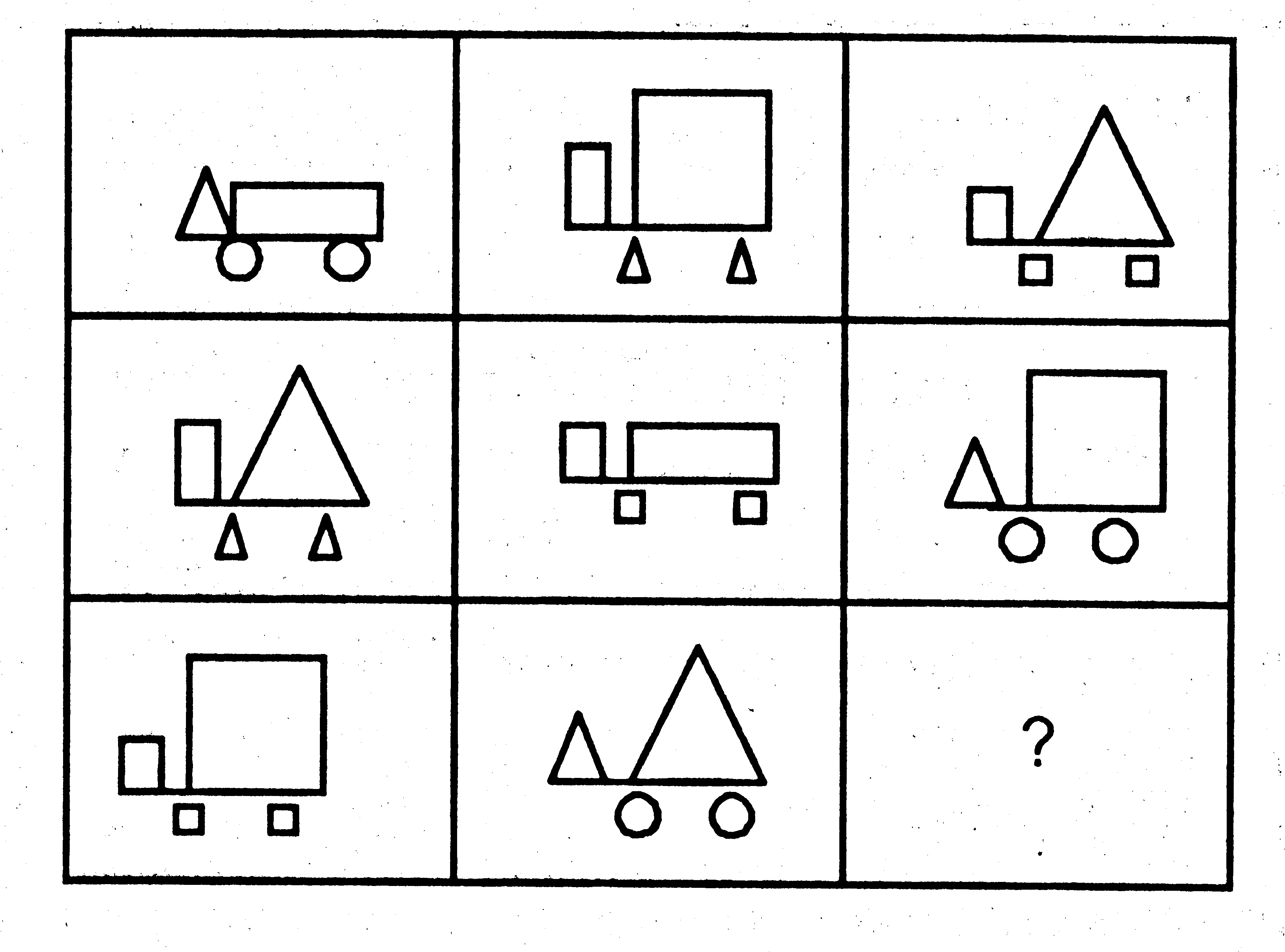 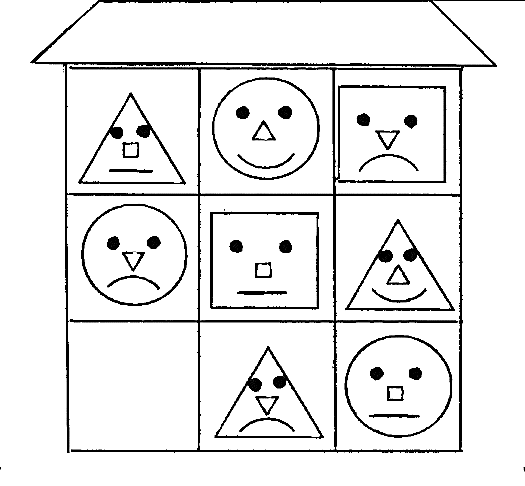 10. Узнай сказки, по этим словам, как называется: «…Услышала лиса, что петух песенки распевает, захотелось петушком полакомиться, да как достать его? Лиса отправилась к медведю да волку и сказала:- Ну, любезные мои! Нашла я для всех поживу: для тебя, медведь, - быка, для тебя волк, - барана, а для себя - петуха.- Хорошо, лисонька! - говорят медведь и волк. - Мы твоих услуг никогда не забудем. Пойдем же зарежем их да поедим!»Ответ: ___________________________________________________«…Они остановились, стали рыться в карманах и считать, сколько у них денег. У обоих набралось только на одну порцию мороженого. - Купим порцию и разделим пополам, -- предложил Игорь.
Продавщица дала им мороженое на палочке.
- Пойдем домой, -- говорит Мишутка, -- разрежем ножом, чтоб было точно.
- Пойдем.
На лестнице они встретили Иру. Глаза у нее были заплаканные.- Ты чего ревела? -- спрашивает Мишутка.
- Меня мама гулять не пускала.
- За что?
- За варенье. А я его и не ела. Это Игорь на меня наговорил. Наверное, сам съел, а на меня свалил.
Ответ: _________________________________________________